SKRIPSI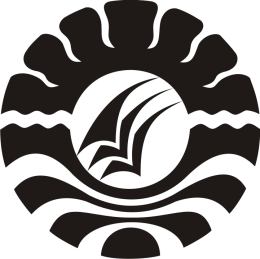 PENGARUH PENGGUNAAN  STRATEGI GUIDED TEACHING TERHADAP HASIL BELAJAR IPA SISWA KELAS IV SD INPRES BTN IKIP I KECAMATAN RAPPOCINI  KOTA MAKASSARSUSANTRIPROGRAM STUDI PENDIDIKAN GURU SEKOLAH DASARFAKULTAS ILMU PENDIDIKANUNIVERSITAS NEGERI MAKASSAR2017